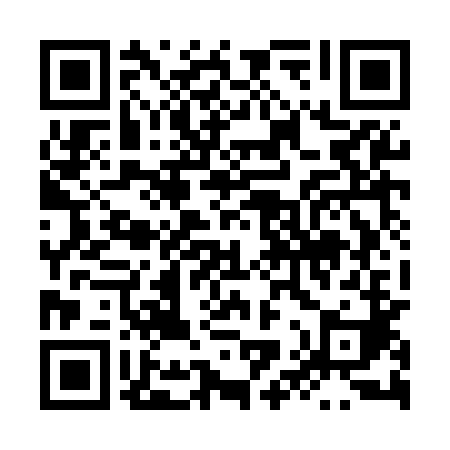 Prayer times for Pawlow Trzebnicki, PolandMon 1 Apr 2024 - Tue 30 Apr 2024High Latitude Method: Angle Based RulePrayer Calculation Method: Muslim World LeagueAsar Calculation Method: HanafiPrayer times provided by https://www.salahtimes.comDateDayFajrSunriseDhuhrAsrMaghribIsha1Mon4:286:2712:565:237:269:172Tue4:266:2412:555:247:279:193Wed4:236:2212:555:257:299:214Thu4:206:2012:555:267:319:235Fri4:176:1812:545:287:329:256Sat4:146:1512:545:297:349:287Sun4:116:1312:545:307:369:308Mon4:086:1112:545:317:379:329Tue4:056:0912:535:327:399:3510Wed4:026:0712:535:337:419:3711Thu3:596:0412:535:357:429:3912Fri3:566:0212:535:367:449:4213Sat3:536:0012:525:377:469:4414Sun3:505:5812:525:387:479:4715Mon3:475:5612:525:397:499:4916Tue3:445:5412:525:407:519:5217Wed3:415:5112:515:417:529:5418Thu3:385:4912:515:427:549:5719Fri3:355:4712:515:437:569:5920Sat3:325:4512:515:457:5710:0221Sun3:285:4312:515:467:5910:0522Mon3:255:4112:505:478:0110:0723Tue3:225:3912:505:488:0210:1024Wed3:195:3712:505:498:0410:1325Thu3:155:3512:505:508:0510:1626Fri3:125:3312:505:518:0710:1827Sat3:095:3112:495:528:0910:2128Sun3:055:2912:495:538:1010:2429Mon3:025:2712:495:548:1210:2730Tue2:585:2512:495:558:1410:30